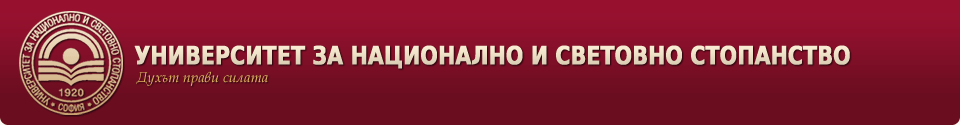 УНИВЕРСИТЕТ ЗА НАЦИОНАЛНО И СВЕТОВНО СТОПАНСТВОФакултет “Международна икономика и политика”Катедра “Международни икономически отношения и бизнес”Рефератпо дисциплината „Международни икономически отношения“на тема:„Европейски съюз, Европейска асоциация за свободна търговия, Европейското икономическо пространство – обхват, цели и компетенции“Изготвил:                                                                                 Проверил:Лично и фамилно име					    гл. ас. д-р М. Моралийскаф.н. 12345678                                                  София, 2016 г.